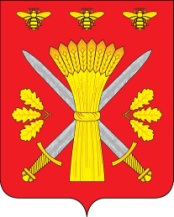 РОССИЙСКАЯ ФЕДЕРАЦИЯОРЛОВСКАЯ ОБЛАСТЬАДМИНИСТРАЦИЯ ТРОСНЯНСКОГО РАЙОНАПОСТАНОВЛЕНИЕОт  « 02 » мая 2023 г.                                                                                                                                  № 141               с. ТроснаОб утверждении перечня объектов, в отношении которых планируется заключение концессионных соглашений в 2023 году.В соответствии со ст. 4 Федерального закона от 21.07.2005 г. № 15-ФЗ «О концессионных соглашениях» администрация Троснянского района Орловской области,  п о с т а н о в л я е т:   	1. Утвердить перечень объектов холодного водоснабжения и водоотведения, находящихся в муниципальной собственности Троснянского района Орловской области, в отношении которых планируется заключение  концессионных соглашений в 2023 году, согласно приложению № 1. 2. Опубликовать настоящее постановление на официальном сайте администрации Троснянского района Орловской области по адресу:             http://www.adm-trosna.ru.4. Контроль за исполнением настоящего постановления оставляю за собой.И.О. Главы района                                                                         Н.Н. Волкова    